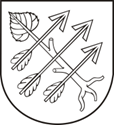 Urząd Gminy w Czempiniuul. 24 Stycznia 25, 64 – 020 CzempińCzempiń, dnia 12 luty  2016 rokuSprawa nr: FZ.27.15.2016SPECYFIKACJA  ISTOTNYCH WARUNKÓW  ZAMÓWIENIAGmina Czempiń, zwana dalej „Zamawiającym” zaprasza Państwa do złożenia oferty w postępowaniu o udzielenie zamówienia publicznego o wartości szacunkowej poniżej 30.000 euro ZAPYTANIE OFERTOWEdo którego nie stosuje się ustawy z dnia 29 stycznia 2004 roku - Prawo zamówień publicznych na zadanie pod nazwą:  „Odtworzenie obiektu mostowego 
w miejscowości Zadory” ZATWIERDZAM:……………………………………………/podpis Burmistrza/Sprawę prowadzi:Paulina AdamczakDEFINICJEIlekroć w dalszej części Specyfikacji Istotnych Warunków Zamówienia jest mowa o:- Postępowaniu o udzielenie zamówienia 	- należy przez to rozumieć postępowanie wszczynane w drodze publicznego ogłoszenia o zamówieniu w celu dokonania wyboru oferty Wykonawcy, z którym zostanie zawarta umowa w sprawie zamówienia publicznego;- Specyfikacji lub SIWZ 	- należy przez to rozumieć niniejszą Specyfikację Istotnych Warunków Zamówienia wraz z załącznikami;- Zamówieniu 	- należy przez to rozumieć zamówienie publiczne, którego przedmiot został określony w Rozdziale III Specyfikacji;- Zamówieniach publicznych 	- należy przez to rozumieć umowy odpłatne zawierane między Zamawiającym a Wykonawcą, których przedmiotem są usługi, dostawy lub roboty budowlane;- Zamawiającym lub Gminie	- należy przez to rozumieć Gminę Czempiń z siedzibą przy 
ul. 24 Stycznia 25, 64-020 Czempiń;- Wykonawcy 	- należy przez to rozumieć osobę fizyczną, osobę prawną albo jednostkę organizacyjną nieposiadającą osobowości prawnej, która ubiega się o udzielenie zamówienia publicznego, złożyła ofertę lub zawarła umowę w sprawie zamówienia publicznego;- Robotach budowlanych	- należy przez to rozumieć wykonanie albo zaprojektowanie 
i wykonanie robót budowlanych określonych w przepisach wydanych na podstawie art. 2c ustawy Prawo zamówień publicznych lub obiektu budowlanego, a także realizację obiektu budowlanego, za pomocą dowolnych środków, zgodnie 
z wymaganiami określonymi przez Zamawiającego- Załączniku 	- należy przez to rozumieć każdy dokument tak nazwany i dołączony do Specyfikacji, stanowiący jej integralną część.SPIS TREŚCINAZWA (FIRMA) ORAZ ADRES ZAMAWIAJĄCEGO	4TRYB UDZIELENIA ZAMÓWIENIA	4OPIS PRZEDMIOTU ZAMÓWIENIA	4TERMIN WYKONANIA ZAMÓWIENIA	6WARUNKI UDZIAŁU W POSTĘPOWANIU ORAZ OPIS SPOSOBU DOKONYWANIA OCENY SPEŁNIANIA TYCH WARUNKÓW	6WYKAZ OŚWIADCZEŃ LUB DOKUMENTÓW, JAKIE MAJĄ DOSTARCZYĆ WYKONAWCY W CELU POTWIERDZENIA SPEŁNIANIA WARUNKÓW UDZIAŁU W POSTĘPOWANIU	9INFORMACJE O SPOSOBIE POROZUMIEWANIA SIĘ ZAMAWIAJĄCEGO Z WYKONAWCAMI 
ORAZ PRZEKAZYWANIA OŚWIADCZEŃ LUB DOKUMENTÓW, A TAKŻE WSKAZANIE OSÓB UPRAWNIONYCH DO POROZUMIEWANIA SIĘ  Z WYKONAWCAMI	10WYMAGANIA DOTYCZĄCE WADIUM	11TERMIN ZWIĄZANIA OFERTĄ	11OPIS SPOSOBU PRZYGOTOWANIA OFERTY	11MIEJSCE ORAZ TERMIN SKŁADANIA I OTWARCIA OFERT	13OPIS SPOSOBU OBLICZANIA CENY	14OPIS KRYTERIÓW, KTÓRYMI ZAMAWIAJĄCY BĘDZIE SIĘ KIEROWAŁ PRZY WYBORZE OFERTY, WRAZ 
Z PODANIEM ZNACZENIA TYCH KRYTERIÓW I SPOSOBU OCENY OFERT	15INFORMACJE O FORMALNOŚCIACH, JAKIE POWINNY ZOSTAĆ DOPEŁNIONE PO WYBORZE OFERTY 
W CELU ZAWARCIA UMOWY W SPRAWIE ZAMÓWIENIA PUBLICZNEGO	15WYMAGANIA DOTYCZĄCE ZABEZPIECZENIA NALEŻYTEGO WYKONANIA UMOWY	15ISTOTNE DLA STRON POSTANOWIENIA, KTÓRE ZOSTANĄ WPROWADZONE DO TREŚCI ZAWIERANEJ UMOWY W SPRAWIE ZAMÓWIENIA PUBLICZNEGO, OGÓLNE WARUNKI UMOWY ALBO 
WZÓR UMOWY, JEŻELI ZAMAWIAJĄCY WYMAGA OD WYKONAWCY, ABY ZAWARŁ 
Z NIM UMOWĘ W SPRAWIE ZAMÓWIENIA PUBLICZNEGO NA TAKICH WARUNKACH	16INFORMACJE UZUPEŁNIAJĄCE	17NAZWA (FIRMA) ORAZ ADRES ZAMAWIAJĄCEGONazwa Zamawiającego:Gmina CzempińAdres:ul. 24 Stycznia 25, 64-020 CzempińGodziny urzędowania Zamawiającego: Poniedziałek 	w godzinach od 7:00 do 18:00Od wtorku do środy 	w godzinach od 7:00 do 15:00Czwartek 	w godzinach od 8:00 do 15:00Piątek 		w godzinach od 8:00 do 14:00TRYB UDZIELENIA ZAMÓWIENIAPostępowanie prowadzone jest w trybie postępowania w sprawie zamówienia publicznego (zapytanie ofertowe) poniżej kwoty określonej w art. 4 pkt 8  upzp., tj. poniżej 30.000 euro i nie stosuje się do niego ustawy prawo zamówień publicznych.OPIS Przedmiot zamówienia obejmuje wykonanie odtworzenie obiektu mostowego w miejscowości Zadory w ciągu drogi gminnej dz. nr ewidencyjny 321. Remont obiektu mostowego na „Doprowadzalniku Sepienko – Zadory” polegający na ułożeniu elementów rurowych nowocześniejszej technologii, zapewniającej uzyskanie klasy i nośności eksploatacyjnej obiektu, co umożliwi poruszanie się po obiekcie pojazdów o masie do 50 t.Zamówienie obejmuje wykonanie w szczególności:Remont obiektu w ten sposób, że w miejsce starego zniszczonego wykonany zostanie nowy przepust łukowo-kołowy ze stali karbowanej typu Hel-Cor PA. Przepust zaprojektowano z wykorzystaniem konstrukcji stalowej rury spiralnie karbowanej o przekroju łukowo-kołowym, szerokości 3,17 m, wysokości 2,06 m. Długości przepustu wynosi 5,60 m. Nośność stalowej konstrukcji karbowanej jest kombinacją współpracujących ze sobą – konstrukcji stalowej oraz otaczającego gruntu. Stalowe konstrukcje karbowane są giętkie, tzn. pod naciskiem przekazują siły odporu do otaczającego gruntu, dając w ten sposób równomierny rozkład nacisków. Oznacza to, że konstrukcja przenosi obciążenia dzięki siłom normalnym, a nie momentom zginającym. Dzięki temu karbowana konstrukcja stalowa dopasowuje się do otaczającego gruntu, zachowując swój kształt utworzonego łuku w gruncie (zjawiska przesklepienia obciążeń  w gruncie) oraz dzięki efektowi harmonijkowemu powierzchni karbowanej wytrzymuje deformację wzdłużną. Powstający 
w gruncie łuk zmniejsza naciski na konstrukcje – część obciążeń jest przejmowana przez konstrukcję, natomiast pozostała cześć przez grunt. Ponadto zastosowana konstrukcja stalowa może wytrzymywać duże osiadania bez narażania jej na uszkodzenia. Wykonana modernizacja zapewni uzyskanie klasy A nośności eksploatacyjnej obiektu, tj. co umożliwi poruszanie się po obiekcie pojazdów o masie do 50 t.Po rozebraniu płyty starego obiektu na całej długości projektowanego przepustu należy oczyścić dno koryta i przygotować fundament z kruszywa łamanego 45/63 o gr. 30 cm, zagęścić go do wartości podanej w wytycznych producenta rury. Następnie wykonać górną warstwę fundamentu gr. 10 cm. Rura po ułożeniu na podbudowie powinna być ustabilizowana w taki sposób, aby nie zmieniała swego położenia w czasie zasypywania. W dalszej kolejności całą rurę należy obsypać zasypką i zagęszczać warstwami do stopnia zagęszczenia minimum 0,98 wg skali Proctora. Zasypkę należy wykonywać warstwami gr. do 30 cm i zagęszczać do wartości podanej j.w. przy użyciu ubijaków lub lekkich zagęszczarek mechanicznych.Zalecenia a) rury spiralnie karbowane należy zamówić przesyłając rys. ogólny projektu przepustu wraz z wymiarami rury do producenta, który wykona elementy do montażu, zapewni transport do miejsca budowy oraz wyda wytyczne do wykonania przepustu,b) montaż rur należy wykonywać zgodnie z instrukcją producenta, c) roboty należy prowadzić pod nadzorem osoby uprawnionej (kierownik budowy),d) należy kontrolować na bieżąco zagęszczanie zasypki,e) prace winny być prowadzone w pasie drogowym (bez zajmowania terenu działek przyległych),f) plac budowy należy wyposażyć w sprzęt przeciwpożarowy,g) na czas budowy miejsce robót winno być odpowiednio oznakowane i zabezpieczone.Szczegółowy opis przedmiotu zamówienia został opisany w następujących załącznikach, które to stanowią integralną część SIWZ: Przedmiar robót  –  załącznik nr 2 do  SIWZ;Dokumentacja projektowa – załącznik nr 3 do SIWZ;Opis techniczny – załącznik nr  4 do SIWZ;Operat wodnoprawny – załącznik nr 5 do  SIWZ.Zamieszczone w dokumentacjach projektowych, opisie technicznym lub innych dokumentach wymienione nazwy producentów użyto jedynie w celu przykładowym. Wszędzie gdzie są one wskazane, należy czytać w ten sposób, że towarzyszy im określenie „lub równoważne”. Przez pojęcie „lub równoważne” Zamawiający rozumie oferowanie materiałów gwarantujących realizację zadania w zgodzie z wydanym pozwoleniem na budowę oraz zapewniających uzyskanie parametrów technicznych nie gorszych od założonych w wyżej wymienionych dokumentach. Zastosowanie rozwiązań równoważnych nie może prowadzić do pogorszenia właściwości przedmiotu zamówienia w stosunku do przewidzianych w dokumentacji technicznej, ani do zmiany ceny, ani do naruszenia przepisów prawa. Jednocześnie wymogi muszą być spełnione w zakresie:gabarytów i konstrukcji (wielkość, rodzaj, właściwości fizyczne oraz liczba elementów  składowych);charakteru użytkowego (tożsamość funkcji);parametrów technicznych (wytrzymałość, trwałość, dane techniczne, konstrukcje);parametrów bezpieczeństwa użytkowania;standardów emisyjnych.W przypadku spełnienia powyższych warunków Zamawiający dopuszcza stosowanie rozwiązań równoważnych. Jednocześnie Zamawiający informuje, że ciężar dowodu wykonania równoważności spoczywa na Wykonawcy.Zamawiający informuje, że dołączony przedmiar robót z uwagi na przyjętą ryczałtową formę wynagrodzenia dla Wykonawcy należy traktować, jako materiał pomocniczy 
i informacyjny do sporządzenia wyceny.Zamawiający opisując przedmiot zamówienia, posłużył się następującym kodem oraz nazwą określoną we Wspólnym Słowniku Zamówień (CPV):TERMIN WYKONANIA ZAMÓWIENIAWymagany termin wykonania zamówienia: do 15 kwietnia 2016 roku.Za termin wykonania zamówienia uznaje się dokonanie końcowego odbioru inwestycji.WARUNKI UDZIAŁU W POSTĘPOWANIU ORAZ OPIS SPOSOBU DOKONYWANIA 
OCENY SPEŁNIANIA TYCH WARUNKÓWO udzielenie zamówienia mogą ubiegać się Wykonawcy, którzy:spełniają warunki udziału w postępowaniu dotyczące:posiadania uprawnień do wykonywania określonej działalności lub czynności, jeżeli przepisy prawa nakładają obowiązek ich posiadania;posiadania wiedzy i doświadczenia:Warunek ten zostanie uznany za spełniony, jeżeli Wykonawca wykaże, że wykonał w sposób należyty oraz zgodnie z zasadami sztuki budowlanej 
i prawidłowo ukończył, w okresie ostatnich pięciu lat przed upływem terminu składania ofert, a jeżeli okres prowadzenia działalności jest krótszy – w tym okresie, co najmniej jedną robotę budowlaną obejmującej swoim zakresem budowę lub przebudowę mostu lub przepustu o wartości minimum 40.000,00 zł brutto (w ramach jednej umowy).dysponowania odpowiednim potencjałem technicznym oraz osobami zdolnymi do wykonania zamówienia:Warunek ten zostanie uznany za spełniony, jeżeli Wykonawca wykaże, że dysponuje osobą, która będzie uczestniczyć w wykonywaniu zamówienia posiadającą niezbędne do wykonania zamówienia kwalifikacje zawodowe, tj. posiadającą uprawnienia budowlane, o których mowa w ustawie z dnia 7 lipca 1994 roku – Prawo budowlane (j.t. Dz. U. z 2013 r., poz. 1409 z późn. zm.) oraz w Rozporządzeniu Ministra Infrastruktury i Rozwoju z dnia 11 września 2014 roku w sprawie samodzielnych funkcji technicznych w budownictwie (Dz. U. z 2014 r., poz. 1278) lub odpowiadające im ważne uprawnienia budowlane wydane na podstawie uprzednio obowiązujących przepisów prawa lub odpowiednich przepisów obowiązujących na terenie kraju, w którym Wykonawca ma siedzibę lub miejsce zamieszkania, uznanych przez właściwy organ, zgodnie z ustawą z dnia 18 marca 2008 roku o zasadach uznawania kwalifikacji zawodowych nabytych w państwach członkowskich Unii Europejskiej (Dz. U. z 2008 r., Nr 63, poz. 394 z późn. zm.) lub zamierzający świadczyć usługi transgraniczne w rozumieniu przepisów tej ustawy oraz art. 20a ustawy z dnia 15 grudnia 2000 roku o samorządach zawodowych architektów oraz inżynierów budownictwa (j.t. Dz. U. z 2014 r., poz. 1946), tj.:1.1.3.1 Kierownikiem budowy branży drogowej – co najmniej 1 osoba, posiadająca uprawnienia budowlane do kierowania robotami budowlanymi w specjalności inżynieryjnej drogowej, posiadająca min. 3 letnie doświadczenie, w w/w specjalności. Zamawiający uznaje, iż doświadczenie liczone jest od dnia uzyskania uprawnień.1.1.3.2. Kierownikiem budowy branży mostowej – co najmniej 1 osoba, posiadająca uprawnienia budowlane do kierowania robotami budowlanymi w specjalności inżynieryjnej mostowej, posiadająca min. 3 letnie doświadczenie, w w/w specjalności. Zamawiający uznaje, iż doświadczenie liczone jest od dnia uzyskania uprawnień.Zamawiający, określając wymogi w zakresie posiadanych uprawnień budowlanych, dopuszcza odpowiadające im uprawnienia wydane obywatelom państw  Europejskiego Obszaru Gospodarczego oraz Konfederacji Szwajcarskiej, z zastrzeżeniem art. 12a oraz innych przepisów ustawy Prawo budowlane (j.t. Dz. U. z 2013 r., poz. 1409 z późn. zm.)sytuacji ekonomicznej i finansowej,Nie podlegają wykluczeniu z udziału w postępowaniu. 1.2.1 Z postępowania o udzielenie zamówienia wyklucza się:wykonawców, w stosunku do których otwarto likwidację lub których upadłość ogłoszono, z wyjątkiem wykonawców, którzy po ogłoszeniu upadłości zawarli układ zatwierdzony prawomocnym postanowieniem sądu, jeżeli układ nie przewiduje zaspokojenia wierzycieli przez likwidację majątku upadłego; wykonawców, którzy zalegają z uiszczeniem podatków, opłat lub składek na ubezpieczenia społeczne lub zdrowotne, z wyjątkiem przypadków gdy uzyskali oni przewidziane prawem zwolnienie, odroczenie, rozłożenie na raty zaległych płatności lub wstrzymanie w całości wykonania decyzji właściwego organu; osoby fizyczne, które prawomocnie skazano za przestępstwo popełnione w związku z postępowaniem o udzielenie zamówienia, przestępstwo przeciwko prawom osób wykonujących pracę zarobkową, przestępstwo przeciwko środowisku, przestępstwo przekupstwa, przestępstwo przeciwko obrotowi gospodarczemu lub inne przestępstwo popełnione w celu osiągnięcia korzyści majątkowych, a także za przestępstwo skarbowe lub przestępstwo udziału w zorganizowanej grupie albo związku mających na celu popełnienie przestępstwa lub przestępstwa skarbowego; spółki jawne, których wspólnika prawomocnie skazano za przestępstwo popełnione w związku z postępowaniem o udzielenie zamówienia, przestępstwo przeciwko prawom osób wykonujących pracę zarobkową, przestępstwo przeciwko środowisku, przestępstwo przekupstwa, przestępstwo przeciwko obrotowi gospodarczemu lub inne przestępstwo popełnione w celu osiągnięcia korzyści majątkowych, a także za przestępstwo skarbowe lub przestępstwo udziału w zorganizowanej grupie albo związku mających na celu popełnienie przestępstwa lub przestępstwa skarbowego; spółki partnerskie, których partnera lub członka zarządu prawomocnie skazano za przestępstwo popełnione w związku z postępowaniem o udzielenie zamówienia, przestępstwo przeciwko prawom osób wykonujących pracę zarobkową, przestępstwo przeciwko środowisku, przestępstwo przekupstwa, przestępstwo przeciwko obrotowi gospodarczemu lub inne przestępstwo popełnione w celu osiągnięcia korzyści majątkowych, a także za przestępstwo skarbowe lub przestępstwo udziału w zorganizowanej grupie albo związku mających na celu popełnienie przestępstwa lub przestępstwa skarbowego; spółki komandytowe oraz spółki komandytowo-akcyjne, których komplementariusza prawomocnie skazano za przestępstwo popełnione w związku z postępowaniem o udzielenie zamówienia, przestępstwo przeciwko prawom osób wykonujących pracę zarobkową, przestępstwo przeciwko środowisku, przestępstwo przekupstwa, przestępstwo przeciwko obrotowi gospodarczemu lub inne przestępstwo popełnione w celu osiągnięcia korzyści majątkowych, a także za przestępstwo skarbowe lub przestępstwo udziału w zorganizowanej grupie albo związku mających na celu popełnienie przestępstwa lub przestępstwa skarbowego; osoby prawne, których urzędującego członka organu zarządzającego prawomocnie skazano za przestępstwo popełnione w związku z postępowaniem o udzielenie zamówienia, przestępstwo przeciwko prawom osób wykonujących pracę zarobkową, przestępstwo przeciwko środowisku, przestępstwo przekupstwa, przestępstwo przeciwko obrotowi gospodarczemu lub inne przestępstwo popełnione w celu osiągnięcia korzyści majątkowych, a także za przestępstwo skarbowe lub przestępstwo udziału w zorganizowanej grupie albo związku mających na celu popełnienie przestępstwa lub przestępstwa skarbowego; podmioty zbiorowe, wobec których sąd orzekł zakaz ubiegania się o zamówienia na podstawie przepisów o odpowiedzialności podmiotów zbiorowych za czyny zabronione pod groźbą kary; wykonawców będących osobami fizycznymi, które prawomocnie skazano za przestępstwo, o którym mowa w art. 9 lub art. 10 ustawy z dnia 15 czerwca 2012 r. o skutkach powierzania wykonywania pracy cudzoziemcom przebywającym wbrew przepisom na terytorium Rzeczypospolitej Polskiej (Dz. U. poz. 769) – przez okres 1 roku od dnia uprawomocnienia się wyroku; wykonawców będących spółką jawną, spółką partnerską, spółką komandytową, spółką komandytowo-akcyjną lub osobą prawną, których odpowiednio wspólnika, partnera, członka zarządu, komplementariusza lub urzędującego członka organu zarządzającego prawomocnie skazano za przestępstwo, o którym mowa w art. 9 lub art. 10 ustawy z dnia 15 czerwca 2012 r. o skutkach powierzania wykonywania pracy cudzoziemcom przebywającym wbrew przepisom na terytorium Rzeczypospolitej Polskiej – przez okres 1 roku od dnia uprawomocnienia się wyroku.1.2.2. Z postępowania o udzielenie zamówienia wyklucza się również wykonawców, którzy:wykonywali bezpośrednio czynności związane z przygotowaniem prowadzonego postępowania lub posługiwali się w celu sporządzenia oferty osobami uczestniczącymi w dokonywaniu tych czynności, chyba że udział tych wykonawców w postępowaniu nie utrudni uczciwej konkurencji; złożyli nieprawdziwe informacje mające wpływ lub mogące mieć wpływ na wynik prowadzonego postępowania; nie wykazali spełniania warunków udziału w postępowaniu; Zamawiający oceni spełnienie warunków udziału w postępowaniu na podstawie dokumentów i oświadczeń (określonych w rozdziale VI niniejszej SIWZ) załączonych do oferty, zgodnie z formułą „spełnia – nie spełnia”.Z treści załączonych dokumentów musi jednoznacznie wynikać, iż wymagane warunki Wykonawca spełnia.W przypadku, gdy Wykonawca dla potwierdzenia spełniania warunków udziału 
w postępowaniu załączy dokumenty zawierające kwoty wyrażone w walutach innych niż złoty polski, Zamawiający przeliczy je na złoty polski. Do przeliczenia zostanie zastosowany średni kurs walut NBP obowiązujący w dniu publikacji ogłoszenia o przedmiotowym Zamówieniu w Dzienniku Urzędowym Unii Europejskiej. W przypadku braku publikacji kursów walut NBP w dniu, o którym mowa powyżej, zastosowanie ma kurs ostatnio ogłoszony, przed ww. dniem zgodnie z treścią § 8 pkt 5 Uchwały nr 51/2002 Zarządu Narodowego Banku Polskiego z dnia 23 września 2002 roku, w sprawie sposobu wyliczania i ogłaszania bieżących kursów walut obcych (Dz. Urz. NBP z 2002 r., Nr 14, poz. 39 z późn. zm.).WYKAZ OŚWIADCZEŃ LUB DOKUMENTÓW, JAKIE MAJĄ DOSTARCZYĆ WYKONAWCY W CELU POTWIERDZENIA SPEŁNIANIA WARUNKÓW UDZIAŁU W POSTĘPOWANIUW celu wykazania spełniania przez Wykonawcę warunków udziału w postępowaniu, Zamawiający żąda przedłożenia, następujących dokumentów:oświadczenia o spełnianiu warunków udziału w postępowaniu Załącznik numer 3 do Formularza ofertywykazu robót budowlanych wykonanych w okresie ostatnich pięciu lat przed upływem terminu składania ofert, a jeżeli okres prowadzenia działalności jest krótszy – w tym okresie, wraz z podaniem ich rodzaju i wartości, daty i miejsca wykonania oraz z załączeniem dowodów dotyczących najważniejszych robót, określających, czy roboty te zostały wykonane w sposób należyty oraz wskazujących, czy zostały wykonane zgodnie z zasadami sztuki budowlanej 
i prawidłowo ukończone Załącznik numer 1 do Formularza ofertydowodami, o których mowa w ust. 1.2., są: poświadczenie,inne dokumenty – jeżeli z uzasadnionych przyczyn o obiektywnym charakterze wykonawca nie jest w stanie uzyskać poświadczenia, o którym mowa w ppkt 1.2.1.1.,w przypadku gdy Zamawiający jest podmiotem, na rzecz którego roboty budowlane wskazane w wykazie, o którym mowa w pkt 1.2, zostały wcześniej wykonane, Wykonawca nie ma obowiązku przedkładania dowodów, o których mowa w pkt 1.2.1.wykazu osób, które będą uczestniczyć w wykonywaniu zamówienia, 
w szczególności odpowiedzialnych za świadczenie usług, wraz z informacjami na temat ich kwalifikacji zawodowych, doświadczenia i wykształcenia niezbędnych do wykonania zamówienia, a także zakresu wykonywanych przez nie czynności, oraz informacją o podstawie do dysponowania tymi osobami Załącznik numer 2 do Formularza ofertowegooświadczenia, że osoby, które będą uczestniczyć w wykonywaniu zamówienia, posiadają wymagane uprawnienia, jeżeli ustawy nakładają obowiązek posiadania takich uprawnień (na Formularzu oferty stanowiącym załacznik nr 1 do SIWZ).W przypadku Wykonawców składających ofertę wspólną, dokumenty wymienione
w ust. 1 składane są wspólnie dla wszystkich Wykonawców wspólnie ubiegających się 
o udzielenie zamówienia publicznego. Dokumenty wymienione w ust. 3 składane są dla każdego Wykonawcy z osobna.W celu wykazania braku podstaw do wykluczenia z postępowania o udzielenie zamówienia Wykonawcy w okolicznościach, o których mowa w rozdziale V.1.2.1 SIWZ, Zamawiający żąda przedłożenia następujących dokumentów:oświadczenia o braku podstaw do wykluczenia; Załącznik numer 4 do Formularza ofertowegoaktualnego odpisu z właściwego rejestru lub z centralnej ewidencji i informacji 
o działalności gospodarczej, jeżeli odrębne przepisy wymagają wpisu do rejestru lub ewidencji, w celu wykazania braku podstaw do wykluczenia w oparciu o rozdział V pkt 1.2.1 pkt 1) SIWZ, wystawionego nie wcześniej niż 6 miesięcy przed upływem terminu składania ofert;Jeżeli Wykonawca ma siedzibę lub miejsce zamieszkania poza terytorium Rzeczypospolitej Polskiej, zamiast dokumentów, o których mowa w ust. 3, pkt 3.2, składa dokument lub dokumenty wystawione w kraju, w którym ma siedzibę lub miejsce zamieszkania, potwierdzające odpowiednio, że nie otwarto jego likwidacji ani nie ogłoszono upadłości.Dokumenty, o których mowa w ust. 4., powinny być wystawione nie wcześniej niż 
6 miesięcy przed upływem terminu składania ofert.Jeżeli w kraju miejsca zamieszkania osoby lub w kraju, w którym Wykonawca ma siedzibę lub miejsce zamieszkania, nie wydaje się dokumentów, o których mowa w ust. 4, zastępuje się je dokumentem zawierającym oświadczenie, w którym określa się także osoby uprawnione do reprezentacji Wykonawcy, złożone przed właściwym organem sądowym, administracyjnym albo organem samorządu zawodowego lub gospodarczego odpowiednio kraju miejsca zamieszkania osoby lub kraju, w którym Wykonawca ma siedzibę lub miejsce zamieszkania, lub przed notariuszem. Przepis ust. 5 stosuje się odpowiednio.INFORMACJE O SPOSOBIE POROZUMIEWANIA SIĘ ZAMAWIAJĄCEGO 
Z WYKONAWCAMI ORAZ PRZEKAZYWANIA OŚWIADCZEŃ LUB DOKUMENTÓW, 
A TAKŻE WSKAZANIE OSÓB UPRAWNIONYCH DO POROZUMIEWANIA SIĘ 
Z WYKONAWCAMIW postępowaniu oświadczenia, wnioski, zawiadomienia oraz informacje Zamawiający przekazywać będzie pisemnie, faksem lub drogą elektroniczną.W postępowaniu oświadczenia, wnioski, zawiadomienia oraz informacje Wykonawca przekazywać będzie pisemnie, faksem lub drogą elektroniczną na dane adresowe Zamawiającego – zgodnie z rozdziałem I niniejszej SIWZ.Jeżeli Zamawiający lub Wykonawca przekazują oświadczenia, wnioski, zawiadomienia oraz informacje faksem lub drogą elektroniczną, każda ze stron na żądanie drugiej niezwłocznie potwierdza fakt ich otrzymania. Forma pisemna jest zastrzeżona dla złożenia oferty, a także zmiany lub wycofania oferty. 
Forma pisemna jest zastrzeżona także dla oświadczeń lub dokumentów o których mowa w rozdziale VI składanych na wezwanie Zamawiającego, o którym mowa w rozdziale XVII ust. 6.Wykonawca może zwrócić się do Zamawiającego o wyjaśnienie treści SIWZ. Zamawiający jest zobowiązany udzielić wyjaśnień niezwłocznie, jednak nie później niż na 2 dni przed upływem terminu składania ofert – pod warunkiem, że wniosek o wyjaśnienie treści SIWZ wpłynął do Zamawiającego nie później niż do końca dnia, w którym upływa połowa wyznaczonego terminu składania ofert. Jeżeli wniosek o wyjaśnienie treści SIWZ wpłynął po upływie terminu składania wniosku,
o którym w ust. 5, lub dotyczy udzielonych wyjaśnień, Zamawiający może udzielić wyjaśnień albo pozostawić wniosek bez rozpoznania.Przedłużenie terminu składania ofert nie wpływa na bieg terminu składania wniosku, 
o którym mowa w ust. 5.Treść zapytań wraz z wyjaśnieniami Zamawiający przekaże Wykonawcom, którym przekazał SIWZ, bez ujawniania źródeł zapytania oraz zamieści na stronie internetowej.W uzasadnionych przypadkach Zamawiający może przed upływem terminu składania ofert zmienić treść SIWZ. Osobą uprawnioną do porozumiewania się z Wykonawcami jest:Paulina AdamczakTel.: 61 – 28 – 26 – 703 wew. 134Faks: 61 – 28 – 26 – 302e-mail: euro@czempin.pl WYMAGANIA DOTYCZĄCE WADIUMZamawiający nie wymaga wniesienia wadium na przedmiotowe postępowanie.TERMIN ZWIĄZANIA OFERTĄTermin związania ofertą wynosi 30 dni. Bieg terminu związania ofertą rozpoczyna się wraz z upływem terminu składania ofert.Wykonawca samodzielnie lub na wniosek Zamawiającego może przedłużyć termin związania ofertą, z tym że Zamawiający może tylko raz, co najmniej na 3 dni przed upływem terminu związania ofertą, zwrócić się do Wykonawców o wyrażenie zgody na przedłużenie tego terminu o oznaczony okres, nie dłuższy jednak niż 60 dni. OPIS SPOSOBU PRZYGOTOWANIA OFERTYOfertę stanowi(ą):wypełniony i podpisany formularz oferty;dokumenty i oświadczenia zawarte w rozdziale VI SIWZ.Wykonawca zobowiązany jest przygotować i złożyć ofertę wg poniższych zasad:Treść złożonej oferty musi odpowiadać treści SIWZ. Zamawiający zaleca wykorzystanie formularzy przekazanych przez Zamawiającego. Dopuszcza się 
w ofercie złożenie załączników opracowanych przez Wykonawcę, pod warunkiem, że będą one identyczne co do treści z formularzami opracowanymi przez Zamawiającego. Oferty Wykonawców, którzy dołączą do oferty załączniki o innej treści niż określone w SIWZ zostaną odrzucone.Oferta musi być przygotowana w języku polskim. Ofertę składa się, pod rygorem nieważności, w formie pisemnej.Wykonawca ma prawo złożyć tylko jedną ofertę. Ofertę należy złożyć według formularza oferty stanowiącego Załącznik nr 1.Oferta i załączniki do oferty (oświadczenia i dokumenty) muszą być podpisane przez upoważnion(ego)ych przedstawiciel(a)i Wykonawcy:Dokumenty i oświadczenia określone w rozdziale VI są składane w oryginale lub kopii poświadczonej za zgodność z oryginałem przez Wykonawcę,Poświadczenie za zgodność z oryginałem winno być sporządzone w sposób umożliwiający identyfikację podpisu (np. wraz z imienną pieczątką osoby poświadczającej kopię dokumentu za zgodność z oryginałem); W przypadku podpisywania oferty lub poświadczania za zgodność 
z oryginałem kopii dokumentów przez osob(ę)y nie wymienion(ą)e 
w dokumencie rejestracyjnym (ewidencyjnym) Wykonawcy, należy
do oferty dołączyć stosowne pełnomocnictwo (upoważnienie).Pełnomocnictwo powinno być przedstawione w formie oryginału lub notarialnie poświadczonej kopii.W przypadku Wykonawców działających przez pełnomocnika – złożyć pełnomocnictwo, o którym mowa w ppkt 2.4.3.Wykonawcy mogą wspólnie ubiegać się o udzielenie przedmiotowego zamówienia. W takim przypadku Wykonawcy ustanawiają pełnomocnika do reprezentowania w postępowaniu albo do reprezentowania w postępowaniu i zawarcia umowy w sprawie zamówienia. W przypadku wspólnego ubiegania się Wykonawców o udzielenie zamówienia do oferty należy dołączyć dokument ustanawiający pełnomocnika do reprezentowania ich w postępowaniu o udzielenie zamówienia albo do reprezentowania w postępowaniu i zawarcia umowy w sprawie zamówienia publicznego.Jeżeli oferta Wykonawców wspólnie ubiegających się o udzielenie zamówienia zostanie wybrana, Zamawiający zastrzega sobie prawo żądania przed zawarciem umowy w sprawie zamówienia przedłożenia umowy regulującej współpracę tych Wykonawców.W przypadku Wykonawców wspólnie ubiegających się o udzielenie zamówienia, kopie dokumentów dotyczących odpowiednio Wykonawcy są poświadczane za zgodność z oryginałem odpowiednio przez Wykonawcę.W przypadku wątpliwości co do treści dokumentu złożonego przez Wykonawcę mającego siedzibę lub miejsce zamieszkania poza terytorium Rzeczypospolitej Polskiej, Zamawiający może zwrócić się do właściwych organów odpowiednio kraju miejsca zamieszkania osoby lub kraju, w którym Wykonawca ma siedzibę lub miejsce zamieszkania, z wnioskiem o udzielenie niezbędnych informacji dotyczących przedłożonego dokumentu.Zamawiający może żądać przedstawienia oryginału lub notarialnie poświadczonej kopii dokumentu wyłącznie wtedy, gdy złożona kopia dokumentu jest nieczytelna lub budzi wątpliwości co do jej prawdziwości.Dokumenty sporządzone w języku obcym są składane wraz z tłumaczeniem na język polski. Zamawiający może żądać, w wyznaczonym przez siebie terminie wyjaśnień dotyczących złożonej oferty.Zamawiający zaleca, aby każda zapisana strona oferty (wraz z załącznikami do oferty) była ponumerowana kolejnymi numerami.Wszelkie poprawki lub zmiany w tekście oferty (w tym załącznikach do oferty) muszą być parafowane (lub podpisane) własnoręcznie przez osob(ę)y upoważnion(e)ą. Parafka (podpis) winna być naniesiona w sposób umożliwiający identyfikację podpisu (np. wraz z imienną pieczątką osoby sporządzającej parafkę).Wykonawca może wprowadzić zmiany, poprawki, modyfikacje i uzupełnienia do złożonych ofert pod warunkiem, że Zamawiający otrzyma pisemne powiadomienie o wprowadzeniu zmian, poprawek itp. przed terminem składania ofert.
Powiadomienie o wprowadzeniu zmian musi być złożone wg takich samych zasad jak składana oferta z dopiskiem „ZMIANA”.Wykonawca może również wycofać swoją ofertę. Wycofanie złożonej oferty następuje poprzez złożenie pisemnego powiadomienia podpisanego przez upełnomocnionego przedstawiciela Wykonawcy. Powiadomienie należy złożyć              w miejscu i według zasad obowiązujących przy składaniu oferty. Odpowiednio opisaną kopertę zawierającą powiadomienie należy dodatkowo opatrzyć dopiskiem „WYCOFANIE”.Zamawiający informuje, że oferty składane w postępowaniu o zamówienie publiczne są jawne i podlegają udostępnieniu od chwili ich otwarcia, z wyjątkiem informacji stanowiących tajemnicę przedsiębiorstwa w rozumieniu przepisów                      o zwalczaniu nieuczciwej konkurencji, jeśli Wykonawca, nie później niż w terminie składania ofert, zastrzegł, że nie mogą one być udostępniane oraz wykazał, 
iż zastrzeżone informacje stanowią tajemnicę przedsiębiorstwa:przez tajemnicę przedsiębiorstwa w rozumieniu art. 11 ust. 4 ustawy z dnia  16 kwietnia 1993 roku o zwalczaniu nieuczciwej konkurencji (j.t. Dz. U. 
z 2003 r., Nr 153, poz. 1503, z późn. zm.) rozumie się nieujawnione do wiadomości publicznej informacje techniczne, technologiczne, organizacyjne przedsiębiorstwa lub inne informacje posiadające wartość gospodarczą, co do których przedsiębiorca podjął niezbędne działania 
w celu zachowania ich poufności;Zamawiający zaleca, aby informacje zastrzeżone jako tajemnica przedsiębiorstwa były przez Wykonawcę złożone w oddzielnej wewnętrznej kopercie z oznakowaniem „tajemnica przedsiębiorstwa”, lub spięte (zszyte) oddzielnie od pozostałych, jawnych elementów oferty;Wykonawca m.in. nie może zastrzec informacji dotyczących ceny, terminu wykonania zamówienia, okresu gwarancji i warunków płatności zawartych w ofercie;Wykonawcy ponoszą wszelkie koszty związane z przygotowaniem i złożeniem oferty.Wymagane jest zamieszczenie oferty w kopercie, która będzie zaadresowana 
w następujący sposób:URZĄD GMINY CZEMPIŃUL. 24 STYCZNIA 2564-020 CZEMPIŃPOKÓJ NR 5 – SEKRETARIAT„OFERTA NA: ODTWORZENIE OBIEKTU MOSTOWEGO W MIEJSCOWOŚCI ZADORY– SPRAWA NR: FZ.27.15.2016”„NIE OTWIERAĆ PRZED DNIEM OTWARCIA OFERT TJ. DO 24 lutego 2016 ROKU, 
GODZ. 10:00”MIEJSCE ORAZ TERMIN SKŁADANIA I OTWARCIA OFERTTermin składania ofert upływa dnia 24 lutego  2016 roku o godz. 09:45.Ofertę należy złożyć w siedzibie Zamawiającego, tj. w Urzędzie Gminy Czempiń, 
pokój nr 5 – sekretariat lub przesłać na adres Zamawiającego:URZĄD GMINY CZEMPIŃUL. 24 STYCZNIA 2564-020 CZEMPIŃPOKÓJ NR 5 – SEKRETARIATZamawiający niezwłocznie zwraca ofertę, która została złożona po terminie.Otwarcie ofert odbędzie się tego samego dnia co składanie ofert, tj. 24 lutego 
2016 roku o godz. 10:00 w siedzibie Zamawiającego, w sali sesyjnej Gminy Czempiń.Otwarcie ofert jest jawne i następuje bezpośrednio po upływie terminu do ich składania.Bezpośrednio przed otwarciem ofert Zamawiający poda kwotę, jaką zamierza przeznaczyć na sfinansowanie przedmiotu zamówienia. Podczas otwarcia ofert Zamawiający poda nazwy (firmy) oraz adres Wykonawców,                   a także informacje dotyczące ceny, terminu wykonania zamówienia, okresu gwarancji                 i warunków płatności zawartych w ofertach właściwych dla przedmiotowego postępowania.Informacje, o których mowa w ust. 6 i 7, Zamawiający doręczy Wykonawcom, którzy nie byli obecni przy otwarciu ofert na ich wniosek przesłany zgodnie z rozdziałem                                    VII ust. 1 SIWZ.OPIS SPOSOBU OBLICZANIA CENYWykonawca jest zobowiązany do wypełnienia „Formularza oferty”.Cena wykonania przedmiotu zamówienia będzie wartością ryczałtową, obejmującą wszystkie koszty i składniki związane z warunkami stawianymi przez Zamawiającego oraz 
z realizacją przedmiotu Zamówienia opisanego w szczególności w rozdziale III SIWZ, 
w dokumentacji projektowej. W ofercie należy podać cenę ryczałtową brutto w złotych polskich.Oferta musi zawierać łączną cenę brutto przedmiotu zamówienia w złotych polskich, zwaną dalej „łączną ceną brutto oferty" lub także „ceną", w rozumieniu art. 3 ust. 1 pkt 1 i ust. 2 ustawy z dnia 9 maja 2014 roku o informowaniu o cenach towarów i usług (Dz. U.
z 2014 r., poz. 915). W cenie uwzględnia się podatek od towarów i usług oraz podatek akcyzowy, jeżeli na podstawie odrębnych przepisów sprzedaż towaru podlega obciążeniu podatkiem od towarów i usług lub podatkiem akcyzowym. Cenę oferty stanowi suma wartości wszystkich jej elementów, zawierająca wszystkie koszty niezbędne do wykonania zamówienia oraz ewentualne upusty oferowane przez Wykonawcę.Cena oferty określona przez Wykonawcę zostanie ustalona na okres ważności umowy i nie będzie podlegała zmianom, z wyłączeniem sytuacji opisanych w umowie 
o zamówienie publiczne.Ostateczna cena oferty winna być zaokrąglona do dwóch miejsc po przecinku.Błędy w obliczeniu ceny spowodują odrzucenie oferty.Cena oferty nie będzie podlegać okresowej waloryzacji przez okres obowiązywania umowy.Wszelkie przyszłe rozliczenia między Zamawiającym a Wykonawcą dokonywane będą 
w złotych polskich.OPIS KRYTERIÓW, KTÓRYMI ZAMAWIAJĄCY BĘDZIE SIĘ KIEROWAŁ PRZY WYBORZE OFERTY, WRAZ Z PODANIEM ZNACZENIA TYCH KRYTERIÓW I SPOSOBU OCENY OFERTZamawiający wybierze ofertę najkorzystniejszą na podstawie następujących kryteriów:Cena oferty – 100 %Cena oferty zostanie obliczona na podstawie następującego wzoru:Cena najtańszej oferty brutto Cena =                                                              x 100 %Cena badanej oferty brutto Oferty oceniane będą punktowo. Maksymalna ilość punktów, jaką po uwzględnieniu kryterium może osiągnąć oferta, wynosi 100 pkt. Oferta z najwyższą ilością punktów zostanie uznana za najkorzystniejszą. Pozostałe oferty zostaną sklasyfikowane zgodnie z ilością uzyskanych punktów.Realizacja zamówienia zostanie powierzona Wykonawcy, którego oferta uzyska najwyższą ilość punktów.dotyczących oświadczeń lub dokumentów, o których mowa w rozdziale VI.INFORMACJE O FORMALNOŚCIACH, JAKIE POWINNY ZOSTAĆ DOPEŁNIONE 
PO WYBORZE OFERTY W CELU ZAWARCIA UMOWY W SPRAWIE ZAMÓWIENIA PUBLICZNEGONiezwłocznie po wyborze najkorzystniejszej oferty, Zamawiający zawiadomi Wykonawców, którzy złożyli oferty, o wyniku postępowania.Niezwłocznie po wyborze najkorzystniejszej oferty Zamawiający zamieszcza informację,            o której mowa w ust. 1 pkt 1, na stronie internetowej.W zawiadomieniu wysłanym do Wykonawcy, którego oferta zostanie wybrana, Zamawiający określi miejsce i termin zawarcia umowy.Wykonawca przed podpisaniem umowy zobowiązuje się dostarczyć Zamawiającemu:  Kosztorys ofertowy. Wartość kosztorysu musi być równa wartości ceny ofertowej.Wykonawca przed podpisaniem umowy zobowiązuje się dostarczyć Zamawiającemu polisę ubezpieczeniową, zgodnie z § 19 wzoru umowy.WYMAGANIA DOTYCZĄCE ZABEZPIECZENIA NALEŻYTEGO WYKONANIA UMOWYZamawiający  wymaga od Wykonawcy, którego oferta zostanie  wybrana jako najkorzystniejsza, wniesienia przed podpisaniem umowy zabezpieczenia należytego wykonania umowy w wysokości 10 % łącznej ceny brutto podanej w ofercie. Zabezpieczenie należytego wykonania umowy wnoszone jest w jednej lub kilku następujących formach:w pieniądzu, przelewem na rachunek bankowy Zamawiającego:Bank Spółdzielczy w Poniecu Oddział w CzempiniuNr 36 8682 1030 0040 0000 0390 0003z adnotacją : Zabezpieczenie należytego wykonania umowy na zadanie:FZ.27.15.2016 - Odtworzenie obiektu mostowego w miejscowości Zadoryw poręczeniach bankowych lub poręczeniach spółdzielczej kasy oszczędnościowo-kredytowej, z tym że poręczenie kasy jest zawsze poręczeniem pieniężnym;w gwarancjach bankowych;w gwarancjach ubezpieczeniowych;w poręczeniach udzielanych przez podmioty, o których mowa w art. 6b ust. 5 pkt. 2 ustawy z dnia 9 listopada 2000 roku o utworzeniu Polskiej Agencji Rozwoju Przedsiębiorczości (Dz. U. z 2007 r. Nr 42, poz. 275).Zabezpieczenie należytego wykonania umowy wnoszone w pieniądzu, Wykonawca wpłaca przelewem na rachunek bankowy wskazany przez Zamawiającego.Jeżeli zabezpieczenie wniesiono w pieniądzu, Zamawiający przechowuje je na oprocentowanym rachunku bankowym. Zamawiający zwraca zabezpieczenie wniesione w pieniądzu z odsetkami wynikającymi z umowy rachunku bankowego, na którym było ono przechowywane, pomniejszone o koszt prowadzenia tego rachunku oraz prowizji bankowej za przelew pieniędzy na rachunek bankowy Wykonawcy.  W trakcie realizacji umowy wykonawca może dokonać zmiany formy zabezpieczenia na jedną lub kilka ww. form zabezpieczenia.Zmiana formy zabezpieczenia jest dokonywana z zachowaniem ciągłości zabezpieczenia i bez zmniejszenia jego wysokości. Z treści gwarancji (poręczenia) musi wynikać bezwarunkowe, na każde pisemne żądanie zgłoszone przez Zamawiającego, zobowiązanie gwaranta (poręczyciela) do wypłaty Zamawiającemu kwoty poręczonej lub gwarantowanej, stanowiącej zabezpieczenie należytego wykonania umowy. Warunki i termin zwrotu zabezpieczenia należytego wykonania umowy określone są we wzorze umowy.ISTOTNE DLA STRON POSTANOWIENIA, KTÓRE ZOSTANĄ WPROWADZONE DO TREŚCI ZAWIERANEJ UMOWY W SPRAWIE ZAMÓWIENIA PUBLICZNEGO, OGÓLNE WARUNKI UMOWY ALBO WZÓR UMOWY, JEŻELI ZAMAWIAJĄCY WYMAGA OD WYKONAWCY, ABY ZAWARŁ Z NIM UMOWĘ W SPRAWIE ZAMÓWIENIA PUBLICZNEGO NA TAKICH WARUNKACHWarunki umowy zawarte są we wzorze umowy, który jest załącznikiem do SIWZ, a zarazem stanowi jej integralną część.INFORMACJE UZUPEŁNIAJĄCEZamawiający poprawia w ofercie:oczywiste omyłki pisarskie,oczywiste omyłki rachunkowe, z uwzględnieniem konsekwencji rachunkowych dokonanych poprawek,inne omyłki polegające na niezgodności oferty ze specyfikacją istotnych warunków zamówienia, niepowodujące istotnych zmian w treści oferty- niezwłocznie zawiadamiając o tym wykonawcę, którego oferta została poprawiona.Zamawiający odrzuci ofertę, jeśli: jej treść nie odpowiada treści specyfikacji istotnych warunków zamówienia, 
z zastrzeżeniem pkt 5jej złożenie stanowi czyn nieuczciwej konkurencji w rozumieniu przepisów 
o zwalczaniu nieuczciwej konkurencji;zawiera rażąco niską cenę w stosunku do przedmiotu zamówienia;zawiera błędy w obliczeniu ceny;wykonawca w terminie 3 dni od dnia doręczenia zawiadomienia nie zgodził się na poprawienie omyłki, o której mowa w ust. 1 pkt 3) niniejszego rozdziałujest nieważna na podstawie odrębnych przepisów.Ofertę wykonawcy podlegającego wykluczeniu uznaje się za odrzuconą.Zamawiający wzywa wykonawców, którzy w określonym terminie nie złożyli wymaganych przez zamawiającego oświadczeń lub dokumentów, o których mowa w rozdziale VI, lub którzy nie złożyli pełnomocnictw, albo którzy złożyli wymagane przez zamawiającego oświadczenia i dokumenty, o których mowa w rozdziale VI, zawierające błędy lub którzy złożyli wadliwe pełnomocnictwa, do ich złożenia w wyznaczonym terminie, chyba że mimo ich złożenia oferta wykonawcy podlega odrzuceniu albo konieczne byłoby unieważnienie postępowania. Złożone na wezwanie zamawiającego oświadczenia i dokumenty powinny potwierdzać spełnianie przez wykonawcę warunków udziału w postępowaniu nie później niż w dniu, w którym upłynął termin składania ofert.Zamawiający wzywa także, w wyznaczonym przez siebie terminie, do złożenia wyjaśnień Zamawiający żąda wskazania przez Wykonawcę części zamówienia, której wykonanie zamierza powierzyć podwykonawcy.Zamawiający uprawniony jest do zmiany treści SIWZ przed upływem terminu składania ofert.Zamawiający uprawniony jest do unieważnienia postępowania na każdym etapie przed zawarciem umowy – bez żadnych roszczeń ze strony wykonawców. W innych sprawach, nieuregulowanych w niniejszej SIWZ, mają zastosowanie przepisy kodeksu cywilnego.Lista załączników:Załącznik nr 1 - Formularz oferty – wraz z załącznikami:Wykaz robót budowlanych wykonanych – załącznik nr 1,Wykaz osób, które będą uczestniczyć w wykonywaniu zamówienia – załącznik nr 2,Oświadczenie o spełnianiu warunków udziału w postępowaniu – załącznik nr 3,Oświadczenie o braku podstaw do wykluczenia – załącznik nr 4,Wzór umowy – załącznik nr 5.Załącznik nr 2 - Przedmiar robót;Załącznik nr 3 - Dokumentacja projektowa; Załącznik nr 4 - Opis techniczny;Załącznik nr 5 - Operat wodnoprawny.KodNazwa45221110-6Roboty budowlane w zakresie mostów